Sample Assessment Tasks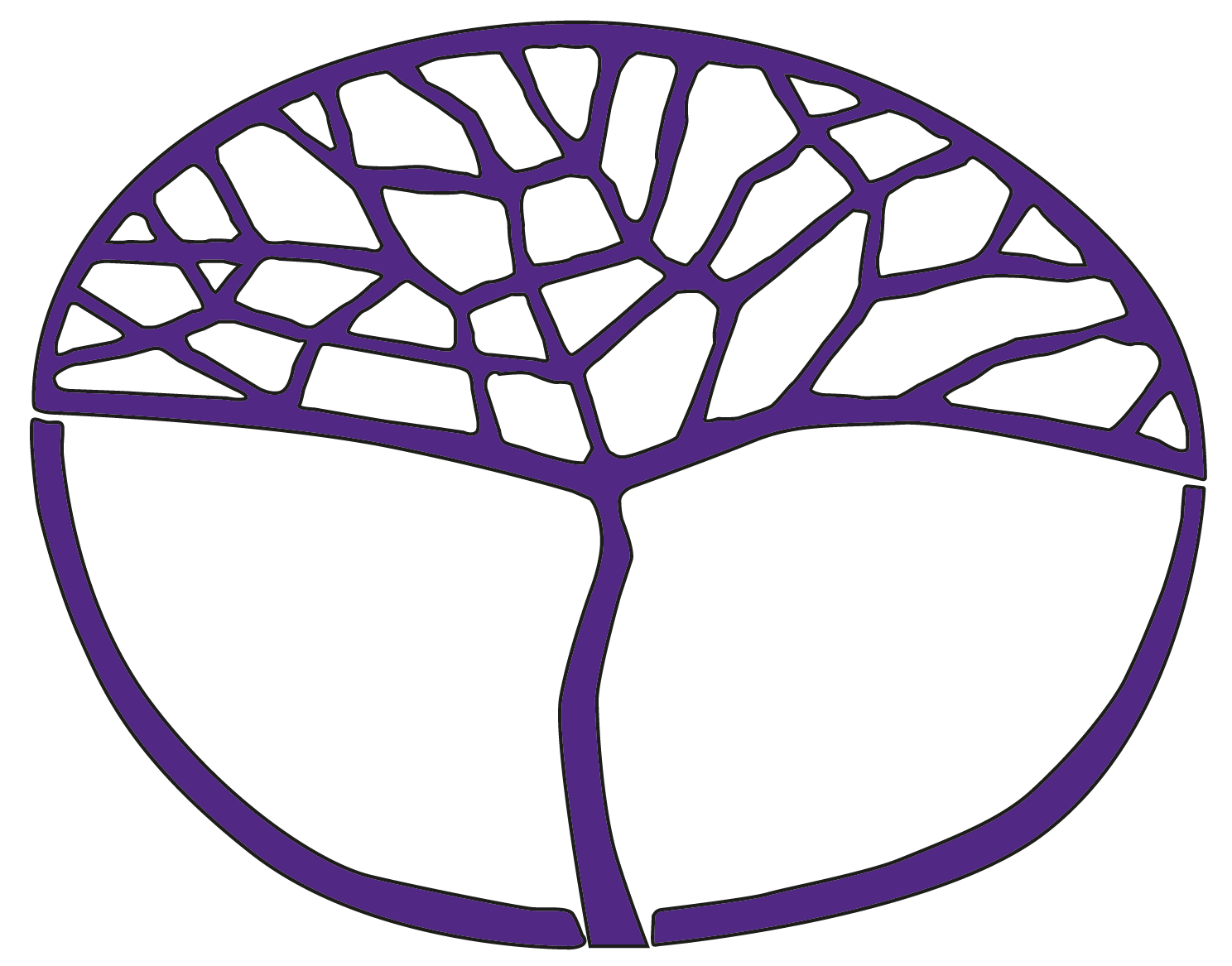 Aboriginal Languages of Western Australia General Year 12Copyright© School Curriculum and Standards Authority, 2014This document – apart from any third party copyright material contained in it – may be freely copied, or communicated on an intranet, for non-commercial purposes in educational institutions, provided that the School Curriculum and Standards Authority is acknowledged as the copyright owner, and that the Authority’s moral rights are not infringed.Copying or communication for any other purpose can be done only within the terms of the Copyright Act 1968 or with prior written permission of the School Curriculum and Standards Authority. Copying or communication of any third party copyright material can be done only within the terms of the Copyright Act 1968 or with permission of the copyright owners.Any content in this document that has been derived from the Australian Curriculum may be used under the terms of the Creative Commons Attribution-NonCommercial 3.0 Australia licenceDisclaimerAny resources such as texts, websites and so on that may be referred to in this document are provided as examples of resources that teachers can use to support their learning programs. Their inclusion does not imply that they are mandatory or that they are the only resources relevant to the course.Sample assessment taskAboriginal Languages of Western Australia – General Year 12Task 1 – Unit 3Assessment type: Response: ListeningConditionsTime for the task: 45 minutes in class under test conditionsTask weighting10% of the school mark for this pair of unitsRoles, relationships and responsibilities between people and Country	(42 marks)Watch the video Lore of love in which the Pintupi women’s ancient cultural practice and the next generation’s contemporary needs and issues are being discussed. The video is divided into three clips. Each clip is between 1 and 2 minutes duration.Answer the questions in the Language or in English and provide all relevant information.Clip 1http://aso.gov.au/titles/documentaries/lore-love/clip1/Who are the people in the clip and where are they?	(4 marks)In the traditional way, a man would marry more than one woman. 
How do Mijili and Nancy describe their relationship, being married to the same man?	(5 marks)Clip 2http://aso.gov.au/titles/documentaries/lore-love/clip2/Describe the first contact between the Pintupi women and non-Indigenous people and how this came about.	(9 marks)What happened as a result of this meeting?	(2 marks)What effect do the photos have on Jessie?	(5 marks)Clip 3http://aso.gov.au/titles/documentaries/lore-love/clip3/Explain the purpose of skin groups in the past and their relevance today.	(7 marks)What are Jessie’s considerations when choosing a husband?	(5 marks)What would be the equivalent of the skin group system in Western society?	(1 mark)How does the grandmother pass on the skin group system knowledge to the young women? 	(4 marks)Marking key for sample assessment task 1 – Unit 3Who are the people in the clip and where are they?In the traditional way, a man would marry more than one woman. 
How do Mijili and Nancy describe their relationship, being married to the same man?Describe the first contact between the Pintupi women and non-Indigenous people and how this came about.What happened as a result of this meeting?What effect do the photos have on Jessie?Explain the purpose of skin groups in the past and their relevance today.What are Jessie’s considerations when choosing a husband?What would be the equivalent of the skin group system in Western society?How does the grandmother pass on the skin group system knowledge to the young women?Sample assessment task Aboriginal Languages of Western Australia – General Year 12Task 10 – Unit 4Assessment type: Oral communicationConditionsTime for the task: 	30 minutes preparation time 	5–6 minutes conversation Other items: 	Planning and notes sheet
	If a print dictionary in the language is available this may be used.Task weighting10% of the school mark for this pair of unitsIntergenerational language change	(25 marks)Before the taskIdentify a community member/Elder/linguist to interview to elicit information to explore language change during this person’s life.Revise protocols for recording and transcribing language and practise these skills using set texts.During preparation timePrepare questions in the language aimed at gaining information about the person’s life in order to:elicit responses of what family life was like for the interviewee between the ages of 5 and 20elicit information relating to aspects of life now for the intervieweeelicit information on how use of language has changed over timeelicit details of specific changes in word use and pronunciation over timeidentify the reasons for the changes.During the interviewAsk appropriate questions.Identify and discuss reasons for changeYou will be marked on the following criteria:Use of linguistic resources (15 marks)Application of protocols (10 marks).Planning and notes sheetMarking key for sample assessment task 10 – Unit 4Sample assessment taskAboriginal Languages of Western Australia – General Year 12Task 4 – Unit 3Assessment type: Written communicationConditionsPeriod allowed for completion of the task: 2 weeks in classOther items: 	Task preparation sheet	If a print dictionary in the language is available this may be used.Task weighting7.5% of the school mark for this pair of unitsLanguage variety and use: Language and land, people and environment, relationships	(35 marks)Write a report explaining key features of the Language in relation to the history of the local community and aspects of language change. Consider the following:How change in location has an effect on language. The development of contemporary indigenous languages, loan words and word assimilation.The concepts of direct translations and free translations.In your report you could focus on:Aboriginal English, code switching and contemporary issues such as what constitutes a traditional language.Similarities between Aboriginal English, Kriol and Standard Australian English – focus on vocabulary, socio-cultural and socio-linguistic elements.Compare language features such as affixes, reciprocals and reflexives, tense, pronouns, noun class, cultural grouping of words, or joining words in narrative texts in English and the Language.The influence of age on language use conventions and how these are similar or different across language varieties.You will be marked on the following criteria:Use of linguistic resources (15 marks)Organisation of information (5 marks)Articulation of key issues (15 marks).Marking key for sample assessment task 4 – Unit 3	Sample assessment taskAboriginal Languages of Western Australia – General Year 12Task 3 – Unit 3Assessment type: Response: Viewing and readingConditionsTime for the task: 	60 minutes in class under test conditionsOther items: 	If a print dictionary in the language is available this may be used.Task weighting10% of the school mark for this pair of unitsRegional language revival initiatives	(50 marks)Read the article 'Geraldton goes Wajarri' and answer the questions that follow in English or Language as required.*http://geraldton-goes-wajarri.org/*Questions can be adapted in the Language as required by the teacher to suit student cohort or intent of the task. 
(Printout of the shortened online article provided)What is the number of fluent speakers of Wajarri as stated in the article?	(1 mark)Describe how the project is trying to revitalise the Wajarri language.	(6 marks)What are the participants expected to do?	(3 marks)List ten Wajarri words, including their translation, that are available for adoption.	(10 marks)What do you need to consider when choosing a word?	(2 marks)Explain how colour plays an important role in the project.	(5 marks)Provide a summary of the background to the Geraldton project.	(14 marks)Give a geographical outline of the area commonly described as 'Wajarri country'.	(4 marks)Use examples from the text to show how the project could be relevant to and benefit other languages.	(5 marks)Marking key for sample assessment task 3 – Unit 3What is the number of fluent speakers of Wajarri as stated in the article?Describe how the project is trying to revitalise the Wajarri language.		What are the participants expected to do?		List 10 Wajarri words, including their translation, that are available for adoption.	What do you need to consider when choosing a word?Explain how colour plays an important role in the project.Provide a summary of the background to the Geraldton project.Give a geographical outline of the area commonly described as 'Wajarri country'.Use examples from the text to show how the project could be relevant to and benefit other languages.Additional text suggestions for assessment tasksTask 9: National language revival 
Write a summary or report of a documentary ATOM Study Guide
'Buckskin - A film about Jack' (Reviving the Kaurna language)ABC Radio National
Hindsight 
'Holding our tongues': Bringing languages back to life
Sunday 8 March 2009 2:00PMhttp://www.abc.net.au/radionational/programs/hindsight/holding-our-tongues/3142552Task 6: The Language in today's world
Listen to spoken texts and respond in English or the Language to questions in English or the Language'Singer Gina Williams: Noongar language lives in song'ABC Radio National
Life Matters: The Music Show
Monday 30 March 2015 9:36AM
http://www.abc.net.au/radionational/programs/lifematters/gina-williams/6353520720 ABC Perth
Who are you?
23 October, 2013 1:20PM AWST
http://www.abc.net.au/local/audio/2013/10/23/3875435.htmDescriptionMarksThree Elders (Nannas, grandmothers) 1Two young girls – one of them Jessie Bartlett1Around a camp fire 1In the desert1Total/4DescriptionMarksThey were very jealous of each other1They would fight/had a big fight (at the creek)1They used sticks1They threw sand at each other1They yelled at each other1Total/5DescriptionMarksWhite people were trying to find the last of the Pintupi1Who were still living a traditional life1They came in cars across the plain1In the early Sixties1The Pintupi were hiding from them1The white men gave them food1They took them to the water hole1To a place called Lappi Lappi1And they took photos of them1Total/9DescriptionMarksThe Pintupis were all moved out of the desert1Into the towns1Total/2DescriptionMarksShe loves them1They make her realise how amazing her Nannas are – she is proud of them1When she looks at them/the photos1She wants to learn/know more1About her grandmothers' life out bush (surviving in the desert)1Total/5DescriptionMarksWho you can or can’t marry/from which you can choose a husband/to match you up1They are really strict in the bush1If you fell in love with the wrong skin and had a relationship with them1You would be punished1Today they don’t have the punishment1But they try to keep it that way (live by the skin group tradition)1And if you do go with the wrong skin, you would bring shame on your family1Total/7DescriptionMarksShe has three choices1Out of eight skin groups1Jupurrula 1Japanangka1Jalanga1Total/5DescriptionMarksLaw or justice system1Total/1DescriptionMarksShe draws symbols in the desert sand1To illustrate the skin system1The young women are repeating the lesson/the skin groups/names1And draw the symbols in the sand as well1Total/4Protocols I must follow to access, elicit and record information:______________________________________________________________________________________________________________________________________________________________________________________________________________________________Points to consider when developing questions in the language:What was family life like for the interviewee between the ages of 5 and 20?What is life like now for the interviewee?How has usage in [Language] changed over time?____________________________________________________________________________________________________________________________________________________________________________________________________________________________________________________________________________________________________________________________________________________________________________________________________________________________________________________________Identify and discuss changes in the language:List specific changes in vocabulary, pronunciation, borrowed words.Identify reasons for change.________________________________________________________________________________________________________________________________________________________________________________________________________________________________________________________________________________________________________DescriptionMarksLinguistic resources /15Excellent notes and planning for oral interaction.Excellent application of rules and context to make meaning.Excellent use of language terms and structures for questions.Excellent use of question and language conventions.13–15Consistent notes and planning for oral interaction.Consistent use of language terms and structures for questions.Consistent use of question and language conventions.10–12Some evidence of notes and planning for oral interaction.Sound use of language terms and structures for questions.Some use of question and language conventions.7–9Limited evidence of notes and planning for oral interaction.Limited use of language terms and structures for questions.Limited use of question and language conventions.4–6Minimal evidence of notes and planning for oral interaction.Minimal use of language terms and structures for questions.Minimal use of question and language conventions.1–3Protocols /10Excellent practical skills in eliciting and recording language information.
Thorough understanding of the system for accessing, retrieving and recording information. Excellent use of culturally appropriate actions, gestures and methods for obtaining and recording information.9–10Consistent practical skills in eliciting and recording language information.
Consistent understanding of the system for accessing, retrieving and recording information. Consistent use of culturally appropriate actions, gestures and methods for obtaining and recording information.7–8Some practical skills in eliciting and recording language information.
Some understanding of the system for accessing, retrieving and recording information. Some use of culturally appropriate actions, gestures and methods for obtaining and recording information.5–6Limited practical skills in eliciting and recording language information.
Limited understanding of the system for accessing, retrieving and recording information. Limited use of culturally appropriate actions, gestures and methods for obtaining and recording information.3–4Minimal skills in eliciting and recording language information.
Minimal understanding of the system for accessing, retrieving and recording information. Minimal use of culturally inappropriate actions, gestures and methods for obtaining and recording information.1–2Total /25DescriptionMarksLinguistic resources/15Demonstrates a thorough knowledge and understanding of vocabulary and sentence structures. Manipulates language authentically and creatively to meet the requirements of the task.13–15Demonstrates a thorough knowledge and understanding of vocabulary and sentence structures. Manipulates language with some degree of authenticity and creativity to meet requirements of the task.10–12Demonstrates a satisfactory knowledge and understanding of vocabulary and sentence structures.7–9Demonstrates a basic knowledge and understanding of vocabulary and sentence structures.4–6Demonstrates an elementary knowledge and understanding of vocabulary and sentence structures with evidence of the influence of English syntax.1–3Organisation/5Organises information, ideas and/or opinions to meet the requirements of the task.4–5Demonstrates limited evidence of the ability to organise information, ideas and/or opinions to meet the requirements of the task.2–3Uses single words and set formulae to express information.1Report /15Articulates the key issues related to the topic.Relates key issues to own understanding of topic.Identifies and explains processes to address, or learn from, the issues. 13–15Identifies some key issues related to the topic.Suggests strategies to address, or learn from, the issues. 10–12Acknowledges general challenges. Suggests strategies to address the issues.7–9Makes imprecise comments about the issues related to the topic.Suggests limited range of strategies to address the issues encountered.4–6Makes little or no reference to the issues related to the topic.Provides little or no suggestion of strategies to address the issues.1–3Total/35DescriptionMarksLess than 50 persons1Total/1DescriptionMarksUse words In the Wajarri language1In public spaces in the city1Residents of Geraldton1Were invited to adopt a Wajarri word1T-shirts were produced with the word printed on it1Serving as a trigger/sign for communication/starting a conversation1Total/6DescriptionMarksWilling to learn to speak/say the word1Use the word in day-to-day life1Be a mentor for the language in public1Total/3DescriptionMarksLists Wajarri words available for adoption (one mark per word)1–10Total/10DescriptionMarksEvery word is part of a topical group/There are particular groups of words1It goes together with a specific colour1Total/2DescriptionMarksRed: for words that express the environment1Black: for people and their feelings1Blue: for objects and categories1Purple: for all animals1Yellow: for words of action1Total/5DescriptionMarksThe arts organisation Spaced in Perth1Brought together 14 national 1And international artists1With 12 regional communities in WA1To create new art works 1With local residents and organisations 1Pia Lanzinger from Berlin 1Chose/came to Geraldton 1For the first time in 20131She focussed her research on Wajarri1As it is/being the most commonly spoken Aboriginal language in the Midwest1She wanted to breathe new life into the culture/to try and keep the language alive1And ensure it is being valued in the local schools1Using the Wajarri dictionary1Total/14DescriptionMarksCentred in the Murchison1Mullewa in the south1Meekatharra in the east1Up to Mount Augustus in the north1Total/4DescriptionMarksInvite the people of Jambinu (Champion Bay) to participate1So that the project will create a living archive/source of knowledge1Also for people of migrant backgrounds 1Could serve as a model (nationally or internationally)1How to solve the problem of language revitalisation/loss1Total/5